Present:	Cllr John Gilbey (JWG) Chairman, Cllr Caroline Cousin (CC) Vice Chairman, Cllr Jackie Goss (JG), Cllr Jonathan Evans, (JJ), Cllr Thomas Lee (TL), Sarah Biswell (SB Clerk), Mandy Cliffe (MC LHPC Clerk), Bucks Cllr Sir Beville Stanier and 3 members of the public. 	Please note, to comply with Data Protection rules, names (other than councillors or persons who have previously given their permission) will not be used in Great Horwood Parish Council Minutes.  1236The meeting closed at 8.41 pm.  Signed                      Date  ChairmanHorwode Pece Management Committee - Report to Parish Council April  2024 At the last Parish Council meeting it was agreed to go ahead with the purchase of the replacement wood surround from REVIVE for both the Toddler and Teenage areas and implementing this purchase has been the major activity of the Management Committee this month.  The cost from REVIVE for the reconstituted plastic timber for both areas was £6,232.75 (+VAT). Over this month I have worked with the Clerk to place the order, which was confirmed on 5/04/2024. It will now take 7-8 weeks before we take delivery. On the 13th March we held a Horwode Pece Management Committee meeting to review and plan the work to install the new reconstituted plastic surround and to additionally plan the Spring working party.  Jonathan Evans was welcomed to the committee as a new Parish Council member and Caroline Cousin’s apology was noted as she was involved with the painting of the village hall that night.  At this meeting the logistics of delivery was discussed and it was agreed the most cost effective solution was to buy materials for both parts of the project, the Toddler and Teenage areas, rather than the Toddler area first, then the Teenage area, because of the costs of delivery requiring a lorry with a HIAB to unload the materials.  This option requires that we now store the materials and Steve Brigden agreed to store the pallets of materials at his property ‘Six Lords’ in Singleborough. We will then have to collect material as needed, when working down the Rec.  Examples of the reconstituted plastic materials were shown to the committee, and the method of assembly discussed.  Tentatively, the first of the Working Party weekends was set for 15th/16th June.  Before this, it was agreed to undertake a trial run such that members of the committee were familiar with the method of assembly, prior to the first working party. Jonathan suggested we set up a ‘WhatsApp’ group and Cathy Holland agreed to write an article for ‘Focus’ (now published). In addition to the above works, the following is also planned for the Spring Working Party. The underlay inside the SuperNova roundabout needs rebonding, it is torn in places; it has been temporarily repaired and the rubber chippings racked back level. Two of the timbers on the far goal are rotting and will need replacing. Some screws need replacing on the near goal. Slats on the roof of the shelter are rotting and will need to be replaced in 2024/25, but this is not critical and can be left to later next year. The picnic table to the far S.E. corner is in poor condition and will be removed. The VW/Audi bench now serves to provide good seating at the top of the Rec. The Rec. continues to be checked weekly. It is generally in good condition with the outstanding work needed noted above. In last week’s checks, the ground was still boggy in places, although, the flooded areas previously reported had dried out. John Nicholls - Chairman Key –  Colours  Green = applications determined since last report Light blue = applications received in 2021 Yellow = applications received in 2022 Pink = applications received in 2023 Orange = applications received in 2024 Names are those of the Bucks application case officer 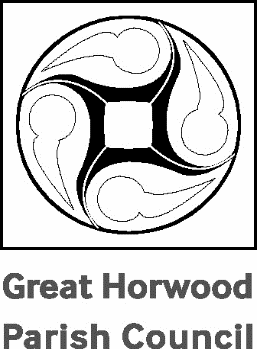 Great Horwood Parish Council		DRAFTMinutes of the Ordinary Parish Council Meeting held on Tuesday 9th April 2024 at 7.30pm in the Scout Hut, School End, Great Horwood.To receive apologies for absence Bucks Cllr John Chilver To receive declarations of interest None.Confirmation of the Minutes of the Parish Council meeting held on 12th March 2024Cllr Gilbey made an amendment to Item 14 - the start of the paragraph Nash Road and deleted the words “Replace with”.  These were then initialled. The minutes were then agreed as a true record and were signed by Cllr Gilbey at the meeting.To consider matters arising from the Minutes of the last meeting (not otherwise included in the Agenda)The Clerk is still to review the Standing Orders/Disciplinary and Grievances policies (Action: Clerk).Nothing further has been heard from Fox Covert Solar Farm for the Parish Council visit – chase up date (Action: Clerk). The updated correct Grass Cutting Map has been received by the Parish Council from BC and the Highways Devolution Scheme Agreement has been signed and returned. The Parish Council have paid the outstanding rent for the use of the Village Hall (for their meetings in 2023) prior to refurbishment.Public Participation PeriodA resident wanted to advise that there is still the issue with draining as water has collected at the bottom of Willow Road, by Nook Park. Cllr Gilbey did go and have a look after the last meeting but could not see any issue - he advised that he will take a further look at this (Action: Cllr Gilbey). A resident wanted to advise that the MVAS currently on the Winslow Road is not lighting up and that the batteries might need checking – refer to David Taylor who had previously agreed to assist with the MVAS – Clerk to contact David Taylor (Action: Clerk).Report from Buckinghamshire CouncillorsNothing to report this month.  Horwode Pece Management Committee Report Report received and noted.  The Clerk has ordered the equipment detailed in the report last month and delivery is due in between 7 and 8 weeks. Footpaths ReportNo report received.Roads Report   Cllr Gilbey advised that 2 pot holes have been reported on “FixmyStreet” in Willow Road and School End.10.Parish Maintenance Litter PickThis went ahead on Sunday 17th March 2024. The GH Scouts, Cubs and Beavers were in attendance and with 2 Parish Councillors and a few residents meant that 8 bin bags were collected and were picked up by Buckinghamshire Council the following day.The Grass cutting season is due to start – the Parish Council require sight of the up-to-date insurance details and permits from the Contractor – Cllr Gilbey is going to contact him for this information.  (Action:  Cllr Gilbey). 11.Refurbishment of the Village Hall The Parish Council wished to pass on their heartfelt thanks to all the Volunteers that have spared a few hours to help get the Village Hall painted and cleaned prior to the last phase of work to be done.  The remaining items are the flooring to be laid, Blinds to be fitted and the Kitchen to be completed. Cllr Cousin has completed the Risk Assessment and Fire Risk Assessment; the latter has been approved by the Buckinghamshire Fire Officer. There is a party due to be held in the Village Hall on the 27th April 2024 so everything has to be completed by that time. Cllr Gilbey advised that funds from S106 monies received by the Parish Council along with various Grants applied for and received, together with reserves from the Village Hall account have funded this project.12.Planning ReportThe Planning Report was received and noted. 13.Issues arising from the Planning Report  None14.Other Planning MattersThe Crown Nothing further has been heard following the served injunction – this is being monitored by the Clerk through Buckinghamshire Council and further updates will be reported back when received (Action: Clerk). Nash Road  The final seeding will happen in the next couple of weeks.Cllr Cousin is considering suitable fencing for the detention pond with Lodge Park Homes. Cllr Cousin will be meeting with the Technical Director of Lodge Park Homes once all the works are complete.The S106 monies will be forthcoming but as yet the date is unknown. The Swan  It opened under new management on 6th April 2024 and it was reported to be very busy the weekend it opened. It is hoped that food will be available as well as refreshment by the end of this week. The Parish Council wishes to offer its congratulations to the new owners and wishes it great success.15.Report from the MVAS and SpeedwatchNo MVAS report received. A trial run has been carried out at the first site approved by TVP but traffic was very light and no speeding was detected.It is hoped that a further site will be approved, possibly the opposite side of the road to The Swan.  There is another training session with all the volunteers in the next few weeks – Cllr Goss advised that she is not available for the current month to take part in this project. 16.Winslow Villages and Community BoardNothing to note – Cllr Gilbey asked Bucks Cllr Sirs Beville Stanier who was the current Chairman of WVCB – Cllr Phil Gomm was the Chairman for the year ended 31st March 2024 but no information is available about the Chairman for the new year. Cllr Gilbey also mentioned that at the November meeting the Chairman had indicated that funding might be available for community transport and Cllr Gilbey had advised that the PC has £20,000 available for community transport from a S106 agreement.  No further feedback has been received and so Sir Beville agreed to follow this up.  Sir Beville also advised that the funding available for the current financial year is half of that for last year. 17.Community TransportCllr Gilbey attended this NALC seminar on 27th March 2024. Cllr Gilbey reported that he did not gain any new information as the Winslow and District Community Bus has been in operation since 2000 and he had set up a very successful Doctors Car Service in 2006 which had run up to the pandemic shut down - peaking with 99 trips in 2009.18.To receive a report Councillors from any meetings attended Village Hall meeting 8.4.2024 – attended by Cllr Gilbey, Cllr Cousin and Cllr Lee.Horwode Pece meeting 13.3.2024 – attended by Cllr Evans. 19.Review of Risk Management Policy documentCllr Evans reviewed the current policy and presented to the Parish Council which they resolved to approve. It was noted that there may be PC paper documents within the Archives of Buckinghamshire Council and enquiries are to be made as to what is currently held (Action: Clerk). 20.Arrangements for the Annual Parish Meeting Monday 29th April 2024Email invites have been sent out and some responses have been received. Further invites will need to be extended to those who volunteered to help in the Village Hall – contact details are being sought from the project manager to invite them as well. 21.Unit Trust Bank – updateThe Account is up and running and further signatories are due to be added shortly (Action: Clerk). The funds from the previous bank have been transferred and allocated to their relevant accounts within Unity Trust Bank.  So far, the Parish Council have been impressed with the efficiency and speed of this bank.  Bucks Cllr Sir Beville Stanier confirmed that Whaddon Parish Council use Unity Trust Bank and as Chairman he would concur with our experience so far.   22.Metrobank – updateThe previous signed Business Bank Mandate could not be accepted by Metrobank as this is a Community Account and can only have 3 members. A further Mandate was signed by Cllr Gilbey and Cllr Cousin and it is to be submitted with the additional of the Clerk to be the administrator of the account (Action: Clerk). 23Report on Developments at Nook ParkNo representatives from Nook Park were at the meeting and nothing further was submitted to the Parish Council to be shared at this meeting.  The Clerk sent an email to BC following the appeal and was advised that “we are waiting for the Tribunal’s decision and do not know how long this will take”.   It was noted that there seems to be less traffic down Willow Road in the recent weeks. 24.Update on EV Charging Points Bucks Council will be going out to tender in about 10 days. They expect the contract to be let in late July. The mobilisation period will be from late July to late September and installation from October 2024 to March 2025.The legal representation for the Parish needs to be in place by August. It has been proposed that all the participating parishes will use the same solicitor. The Clerk is to contact the other Clerks to arrange this (Action Clerk).25.To receive and note correspondence  CityFibre (Project Gigabit) have been invited to the next Ordinary Parish Council meeting on the 13th May 2024 to explain specific plans for the rollout throughout Bucks.  However, Cllr Cousin noted that there seems to be works in place from this company already in the village. An email has been received from Buckinghamshire Council regarding their proposed Street Trading Licences Policy Change – it has been sent to all Parish Councils to get their feedback and views on this – deadline 28.4.2024.Cllr Evans has agreed to look into this and prepare the response from GHPC (Action: Cllr Evans).26FinanceTo approve schedule of payments requiring authorisationApproval of use of variable direct debit/standing orders/BACS and CHAPSIt was resolved that the payments under the above methods are to remain as they currently stand.Review and approval of fees and charges – including AllotmentsIt was resolved to keep the current Allotment fees as they are with no increase this year.As the banking has moved to Unity Trust Bank it was resolved to check that there is a nil balance on the TSB accounts and to close the remaining savings accounts with TSB before any fees were incurred. (Action: Cllr Gilbey)27Items for the next meeting To approve schedule of payments requiring authorisation.Financial Regulation 1.5: Review of effectiveness of internal control.Statement of Receipts and Payments for the year to 31 March and the accounting statements in the form of Section 2 of the Annual Governance and Accountability Return to be approved.Banking arrangements including bank mandate to be approved by PC.Report on verification of bank reconciliations - to be done every 6 months.  26.Confirmation of date and time of the next meetingMonday 13th May 2024 at 7.30pm in the Village Hall.  Planning Committee Report - for meeting on 9 April 2024 (as at 8/4/24) Planning Committee Report - for meeting on 9 April 2024 (as at 8/4/24) Planning Committee Report - for meeting on 9 April 2024 (as at 8/4/24) Planning Committee Report - for meeting on 9 April 2024 (as at 8/4/24) Planning Committee Report - for meeting on 9 April 2024 (as at 8/4/24) Planning Committee Report - for meeting on 9 April 2024 (as at 8/4/24) Planning Committee Report - for meeting on 9 April 2024 (as at 8/4/24) Planning Committee Report - for meeting on 9 April 2024 (as at 8/4/24) Planning Committee Report - for meeting on 9 April 2024 (as at 8/4/24) Planning Committee Report - for meeting on 9 April 2024 (as at 8/4/24) Planning Committee Report - for meeting on 9 April 2024 (as at 8/4/24) Planning Committee Report - for meeting on 9 April 2024 (as at 8/4/24) Below are current and recent Planning Applications.  The Parish Council is invited to ratify the comments made to Buckinghamshire Council on behalf of the Planning Committee since the last meeting.  Below are current and recent Planning Applications.  The Parish Council is invited to ratify the comments made to Buckinghamshire Council on behalf of the Planning Committee since the last meeting.  Below are current and recent Planning Applications.  The Parish Council is invited to ratify the comments made to Buckinghamshire Council on behalf of the Planning Committee since the last meeting.  Below are current and recent Planning Applications.  The Parish Council is invited to ratify the comments made to Buckinghamshire Council on behalf of the Planning Committee since the last meeting.  Below are current and recent Planning Applications.  The Parish Council is invited to ratify the comments made to Buckinghamshire Council on behalf of the Planning Committee since the last meeting.  Below are current and recent Planning Applications.  The Parish Council is invited to ratify the comments made to Buckinghamshire Council on behalf of the Planning Committee since the last meeting.  Below are current and recent Planning Applications.  The Parish Council is invited to ratify the comments made to Buckinghamshire Council on behalf of the Planning Committee since the last meeting.  Below are current and recent Planning Applications.  The Parish Council is invited to ratify the comments made to Buckinghamshire Council on behalf of the Planning Committee since the last meeting.  Below are current and recent Planning Applications.  The Parish Council is invited to ratify the comments made to Buckinghamshire Council on behalf of the Planning Committee since the last meeting.  Below are current and recent Planning Applications.  The Parish Council is invited to ratify the comments made to Buckinghamshire Council on behalf of the Planning Committee since the last meeting.  Below are current and recent Planning Applications.  The Parish Council is invited to ratify the comments made to Buckinghamshire Council on behalf of the Planning Committee since the last meeting.  Below are current and recent Planning Applications.  The Parish Council is invited to ratify the comments made to Buckinghamshire Council on behalf of the Planning Committee since the last meeting.  Below are current and recent Planning Applications.  The Parish Council is invited to ratify the comments made to Buckinghamshire Council on behalf of the Planning Committee since the last meeting.  Below are current and recent Planning Applications.  The Parish Council is invited to ratify the comments made to Buckinghamshire Council on behalf of the Planning Committee since the last meeting.  CURRENT PLANNING APPLICATIONS CURRENT PLANNING APPLICATIONS CURRENT PLANNING APPLICATIONS CURRENT PLANNING APPLICATIONS CURRENT PLANNING APPLICATIONS CURRENT PLANNING APPLICATIONS CURRENT PLANNING APPLICATIONS CURRENT PLANNING APPLICATIONS CURRENT PLANNING APPLICATIONS Date Received Date Received Application Number Application Number Applicant Applicant Applicant Site Address Site Address Details of Application Details of Application Parish Council Response Parish Council Response BC Decision Determined Determined Determined Determined Determined Determined Determined 30/11/23 23/03741/APP Faye Hudson 23/03741/APP Faye Hudson 23/03741/APP Faye Hudson 23/03741/APP Faye Hudson Mr & Mrs D Grainge Mr & Mrs D Grainge Eastfield Farm Little Horwood Road Great Horwood Buckinghamshire MK17 0NZ Eastfield Farm Little Horwood Road Great Horwood Buckinghamshire MK17 0NZ Erection of agricultural dwelling and garage Erection of agricultural dwelling and garage Objection Objection Approved 14/3/24 21/12/23 23/03965/APP Shelley Ghazi 23/03965/APP Shelley Ghazi 23/03965/APP Shelley Ghazi 23/03965/APP Shelley Ghazi Mr P Baker Mr P Baker 1 Washbrook Cottage Great Horwood Road Winslow Buckinghamshire MK18 3LX 1 Washbrook Cottage Great Horwood Road Winslow Buckinghamshire MK18 3LX Householder application for extension to existing detached garage Householder application for extension to existing detached garage No objection No objection Approved 28/3/24 21/01/2021 21/00221/APP Kirsty Elliott  21/00221/APP Kirsty Elliott  21/00221/APP Kirsty Elliott  21/00221/APP Kirsty Elliott  J Hanson & Son J Hanson & Son Home Farm, 4 Winslow Road, Great Horwood MK17 0QN Home Farm, 4 Winslow Road, Great Horwood MK17 0QN Erection of 16 new residential dwellings and the refurbishment and extension of the existing farmhouse, with associated access landscape and parking  Erection of 16 new residential dwellings and the refurbishment and extension of the existing farmhouse, with associated access landscape and parking  Objection Objection Awaiting decision 21/01/2021 21/00222/ALB Kirsty Elliott  21/00222/ALB Kirsty Elliott  21/00222/ALB Kirsty Elliott  21/00222/ALB Kirsty Elliott  J Hanson & Son J Hanson & Son Home Farm, 4 Winslow Road, Great Horwood MK17 0QN Home Farm, 4 Winslow Road, Great Horwood MK17 0QN Erection of 16 new residential dwellings and the refurbishment and extension of the existing farmhouse, with associated access landscape and parking Erection of 16 new residential dwellings and the refurbishment and extension of the existing farmhouse, with associated access landscape and parking Objection Objection Awaiting decision 09/08/2022 22/02490/APP Emma Mumby 22/02490/APP Emma Mumby 22/02490/APP Emma Mumby 22/02490/APP Emma Mumby Mr F Engel Mr F Engel The Crown Public House, 1 The Green, Great Horwood  MK17 0RH The Crown Public House, 1 The Green, Great Horwood  MK17 0RH Householder application for the erection of a single storey rear glazed link extension, reinstatement of window of the front elevation, reinstatement of the attic timber casement window in the northern gable and the insertion of two conservation rooflights to the west facing roof slope. Householder application for the erection of a single storey rear glazed link extension, reinstatement of window of the front elevation, reinstatement of the attic timber casement window in the northern gable and the insertion of two conservation rooflights to the west facing roof slope. Objection Objection Awaiting decision 09/08/2022 22/02491/ALB Emma Mumby 22/02491/ALB Emma Mumby 22/02491/ALB Emma Mumby 22/02491/ALB Emma Mumby Mr F Engel Mr F Engel The Crown Public House, 1 The Green, Great Horwood MK17 0RH The Crown Public House, 1 The Green, Great Horwood MK17 0RH Listed building application for the erection of a single storey rear glazed link extension, reinstatement of window of the front elevation, reinstatement of the attic timber casement window in the northern gable and the insertion of two conservation rooflights to the west facing roof slope. Internal alterations to include removal of partitions and alterations to internal layout, installation of staircase, ensuite at first floor level and new fixture and fittings. Listed building application for the erection of a single storey rear glazed link extension, reinstatement of window of the front elevation, reinstatement of the attic timber casement window in the northern gable and the insertion of two conservation rooflights to the west facing roof slope. Internal alterations to include removal of partitions and alterations to internal layout, installation of staircase, ensuite at first floor level and new fixture and fittings. Objection Objection Awaiting decision 6/12/23 23/03802/CPE Danika Hird 23/03802/CPE Danika Hird 23/03802/CPE Danika Hird 23/03802/CPE Danika Hird Mr & Mrs P Pearce Mr & Mrs P Pearce Spring Hill Farm Little Horwood Road Great Horwood Buckinghamshire MK17 0NZ Spring Hill Farm Little Horwood Road Great Horwood Buckinghamshire MK17 0NZ Certificate of lawful existing use for the non-compliance with conditions 3 and 4 of 78/01811/AV - (3) The occupation of the dwelling shall be limited to a person solely or mainly employed, or last employed, in the locality in agriculture as defined in Section 290(1) of the Town and Country Planning Act, 1971 or forestry (including any dependants of a person residing with him) or a widow or widower of such a person (4) The accommodation to be provided in the buildings hereby permitted shall be occupied as a single unit of private residential accommodation, and storage of caravans and construction of riding arena Certificate of lawful existing use for the non-compliance with conditions 3 and 4 of 78/01811/AV - (3) The occupation of the dwelling shall be limited to a person solely or mainly employed, or last employed, in the locality in agriculture as defined in Section 290(1) of the Town and Country Planning Act, 1971 or forestry (including any dependants of a person residing with him) or a widow or widower of such a person (4) The accommodation to be provided in the buildings hereby permitted shall be occupied as a single unit of private residential accommodation, and storage of caravans and construction of riding arena No objection No objection Awaiting decision 2/1/24 23/03803/APP Anna Shah 23/03803/APP Anna Shah 23/03803/APP Anna Shah 23/03803/APP Anna Shah Mr B Reddrop Mr B Reddrop Sunnyhill Farm Little Horwood Road Great Horwood Buckinghamshire MK17 0NZ Sunnyhill Farm Little Horwood Road Great Horwood Buckinghamshire MK17 0NZ Demolition of the existing stables, carport/barn and removal of hardstanding. Conversion of existing rural building to a single residential dwelling (Class Use C3), creation of new access, garage and associated parking areas. Demolition of the existing stables, carport/barn and removal of hardstanding. Conversion of existing rural building to a single residential dwelling (Class Use C3), creation of new access, garage and associated parking areas. Objection Objection Awaiting decision 12/1/24 22/03218/APP Emma Mumby 22/03218/APP Emma Mumby 22/03218/APP Emma Mumby 22/03218/APP Emma Mumby Mr Octavian Negrea Mr Octavian Negrea Land To Rear Of Vine Cottage 3 Little Horwood Road Great Horwood Buckinghamshire MK17 0QE Land To Rear Of Vine Cottage 3 Little Horwood Road Great Horwood Buckinghamshire MK17 0QE Erection of 3 dwellings Erection of 3 dwellings Objection Objection Awaiting decision 23/2/24 24/00579/ALB 24/00579/ALB 24/00579/ALB 24/00579/ALB Mr Jones Mr Jones Ivy Farm 12 The Green Great Horwood Buckinghamshire MK17 0RH	 Ivy Farm 12 The Green Great Horwood Buckinghamshire MK17 0RH	 Listed building application for roof strengthening works Listed building application for roof strengthening works No Objection No Objection Awaiting decision 7/3/24 24/00736/APP 24/00736/APP 24/00736/APP 24/00736/APP Mr & Mrs Cook Mr & Mrs Cook Singleborough Stud Bletchley Road Great Horwood Buckinghamshire MK17 0RB Singleborough Stud Bletchley Road Great Horwood Buckinghamshire MK17 0RB Householder application for erection of first floor balcony, entrance canopy, front dormer window, rooflights, oak effect and stone cladding, fascia and soffits, rendering and fenestration alterations Householder application for erection of first floor balcony, entrance canopy, front dormer window, rooflights, oak effect and stone cladding, fascia and soffits, rendering and fenestration alterations No objection No objection Awaiting decision 18/3/24 24/00883/APP Faye Hudson 24/00883/APP Faye Hudson 24/00883/APP Faye Hudson 24/00883/APP Faye Hudson Mr and Mrs N Essam Mr and Mrs N Essam Braethorn 11 Little Horwood Road Great Horwood Buckinghamshire MK17 0QE Braethorn 11 Little Horwood Road Great Horwood Buckinghamshire MK17 0QE Extension to existing garden building and change of use of land to the rear Extension to existing garden building and change of use of land to the rear 25/3/24 24/00746/APP Shelley Ghazi 24/00746/APP Shelley Ghazi 24/00746/APP Shelley Ghazi 24/00746/APP Shelley Ghazi Stuart Parker Stuart Parker Paddock View 15C Little Horwood Road Great Horwood Buckinghamshire MK17 0QE Paddock View 15C Little Horwood Road Great Horwood Buckinghamshire MK17 0QE Householder application for one and half storey rear extension and a side roof dormer Householder application for one and half storey rear extension and a side roof dormer 4/4/24 24/00952/APP 24/00952/APP 24/00952/APP 24/00952/APP Mr Connors Mr Connors 3 Nash Park Winslow Road Nash Buckinghamshire  MK17 0FD 3 Nash Park Winslow Road Nash Buckinghamshire  MK17 0FD Change of use of land from a 1 pitch Caravan Site to a 2 pitch Caravan Site (2 Static Caravans & 2 Touring Caravans) alongside the retention and conversion of Stables to Dayroom Change of use of land from a 1 pitch Caravan Site to a 2 pitch Caravan Site (2 Static Caravans & 2 Touring Caravans) alongside the retention and conversion of Stables to Dayroom 